（一）医技、实验技术岗位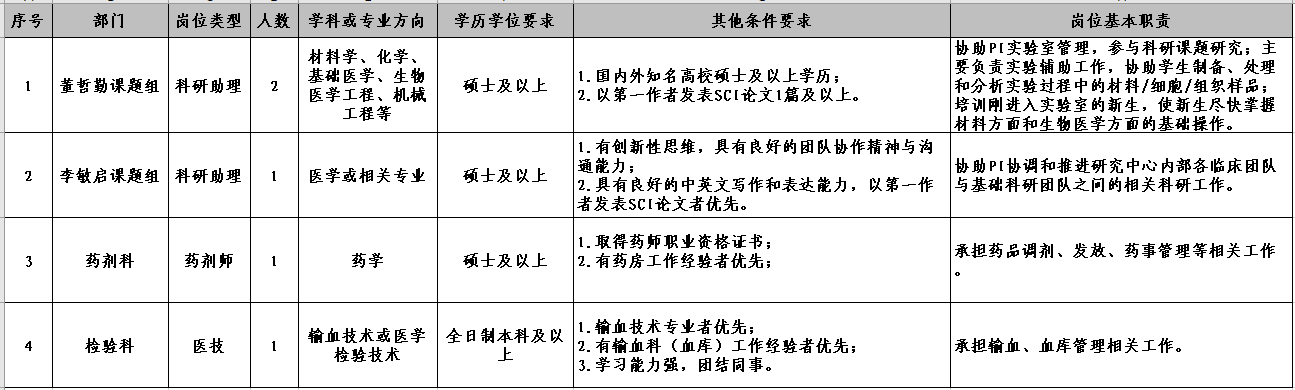   （二）护理岗位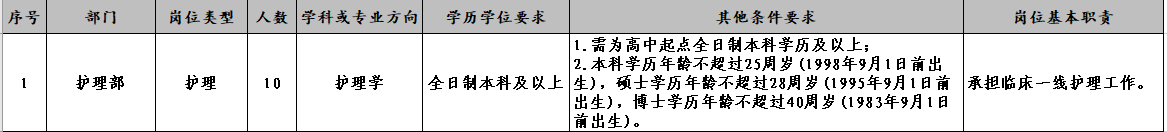 （三）管理等其他岗位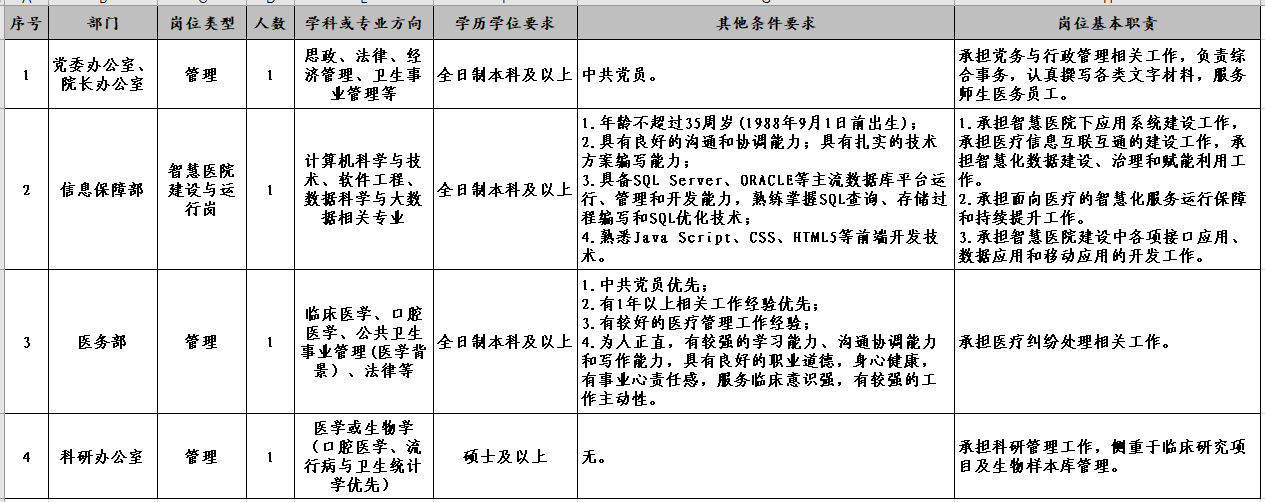 